PŘÍLOHY:KARTIČKY (LÍSTEČKY S PŘÍDAVNÝMI JMÉNY)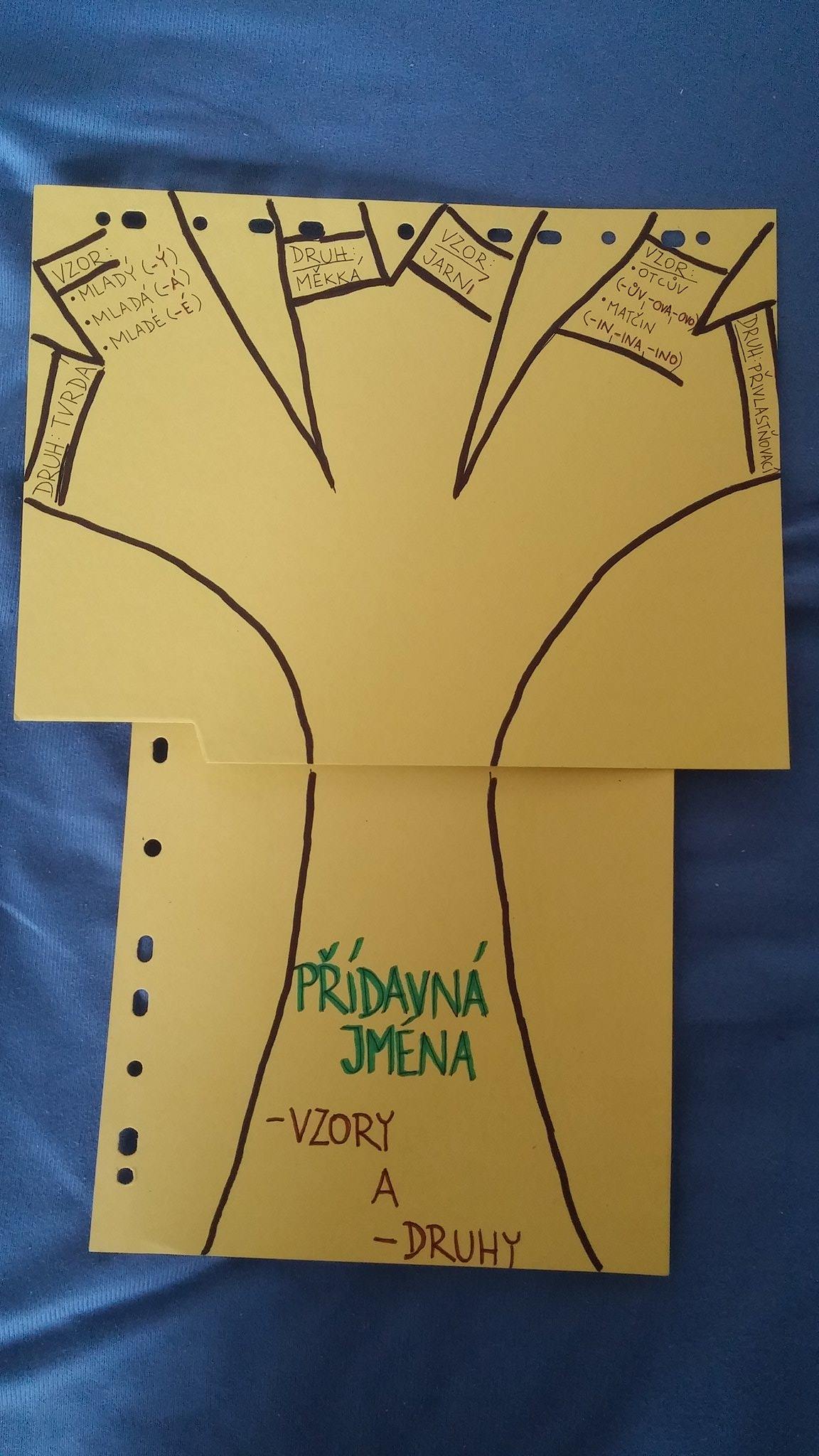 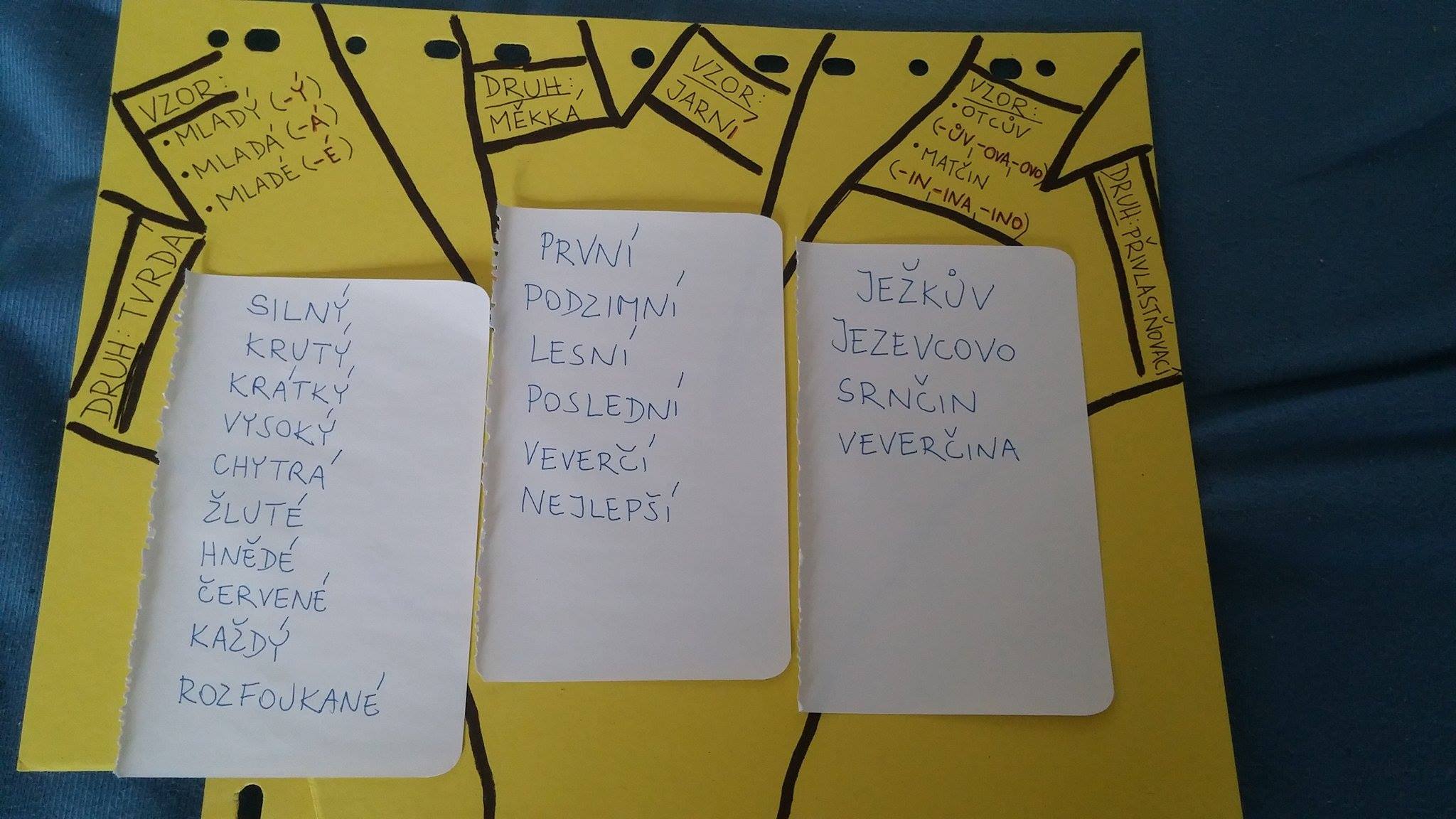 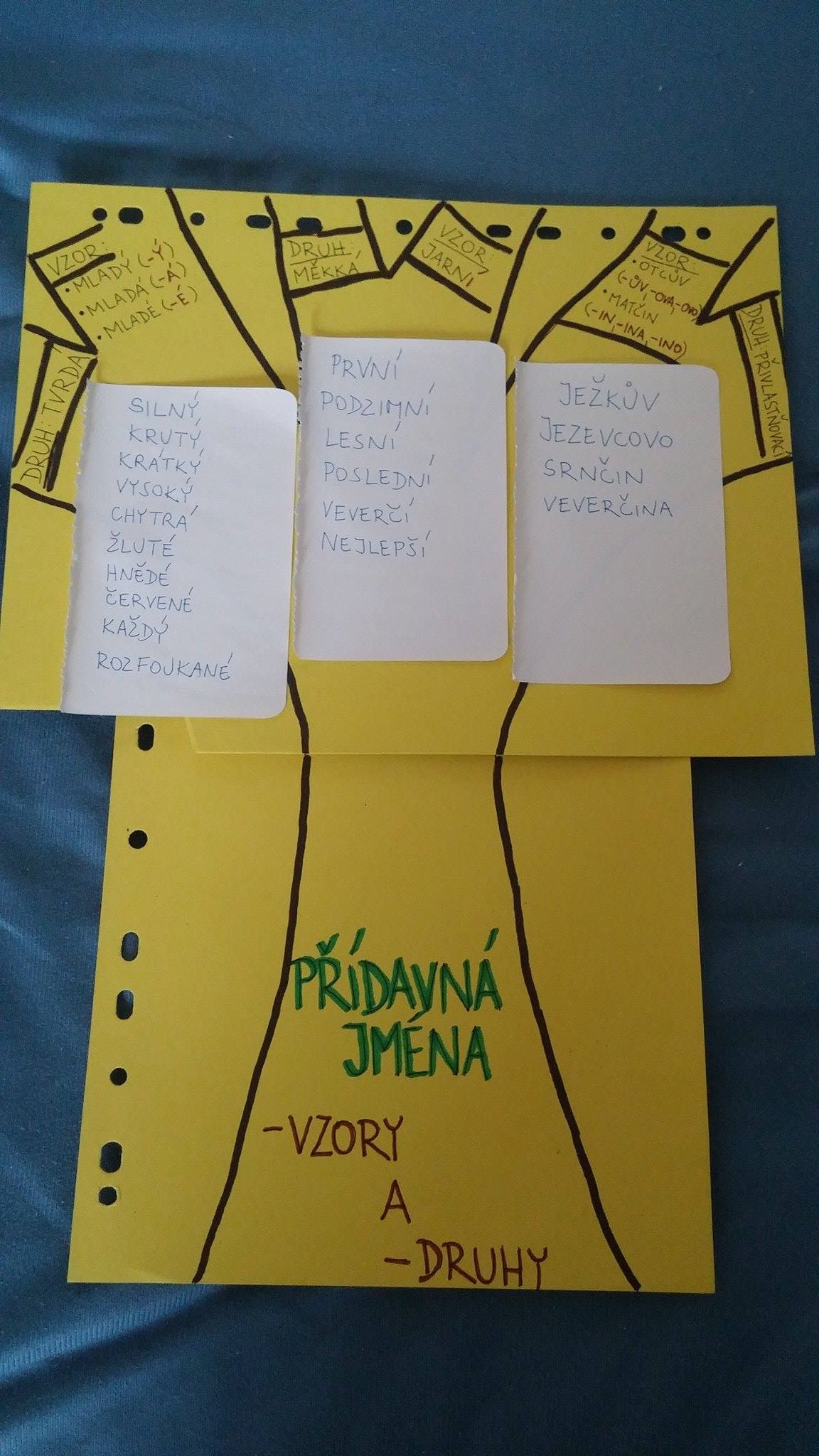 SILNÝKRUTÝKRÁTKÝVYSOKÝCHYTRÁŽLUTÉHNĚDÉČERVENÉKAŽDÝROZFOUKANÉPRVNÍPODZIMNÍLESNÍPOSLEDNÍVEVERČÍNEJLEPŠÍJEŽKŮVJEZEVCOVOSRNČINVEVERČINA